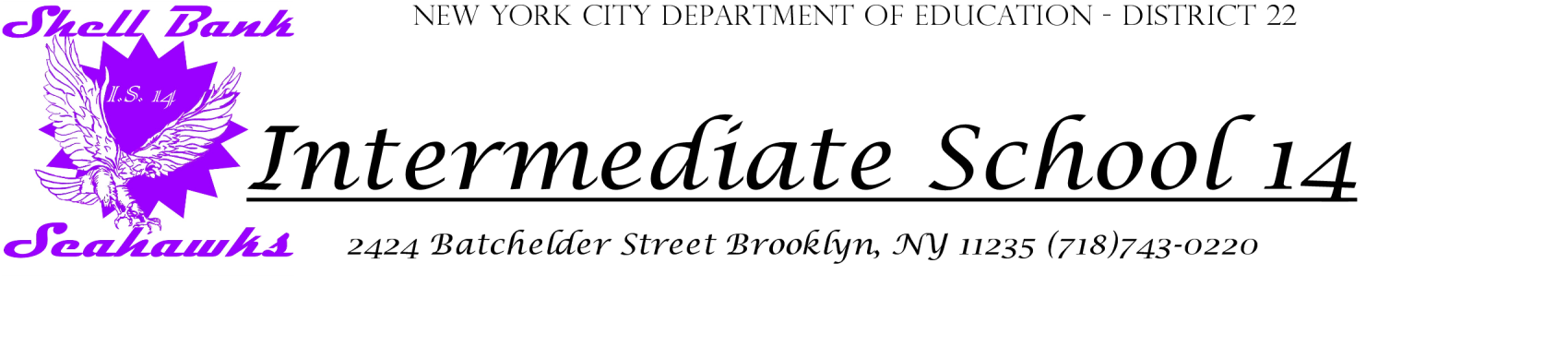 Principal							Assistant PrincipalTeri Ahearn 							Christine DeVito								Theresa Turchiano Looking Ahead to the 2017-2018 School YearFor School                                                                                                                                     August 2017Binder with dividersLoose-leaf paper5 subject notebook with folder dividers2 marble notebooks3 folders10 sheet protectorsPackage of graph paperPost-it notesPencil sharpener with a lidPackage of pencilsPackage of blue or black pensBox of tissues2 different color highlightersFor HomeClear contact paper for workbooksCalculator12 inch rulerIndex cardsScissorsLoose-leaf paperDictionaryFlash driveLibrary cardPost-its**********Please note:  These items may need to be replenished during the year.**********Thank you for your support and being actively involved in your child’s education.We look forward to a successful 2017-2018 school year and seeing you in September.As always, please contact tmaffeo@schools.nyc.gov or tahearn@schools.com with any questions or concerns.Thank you,Ms. AhearnPrincipal